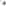 3 Agency Name Agency Address Agency Phone No. Agency Fax No. A Better Chance For Our Children 1307 Philadelphia Pike Wilmington, DE 19809 (302) 746-7265 (302) 746-7343 A Better Chance For Our Children 805 S. DuPont Boulevard Milford, DE 19963 (302) 725-5008 (302) 725-5164 Website: www ABCFOC.org www ABCFOC.org www ABCFOC.org Description: This adoption program focuses on the placement of children waiting in foster care in Delaware and throughout the United States with permanent families. The children placed by ABC may have a physical disability, be cognitively delayed, or experiencing emotional issues. They may have been exposed prenatally to drugs and alcohol and could be struggling with attachment issues. Many of the children placed through this agency are older or members of a sibling group. A Better Chance for Our Children places many children who are members minority groups. The agency, formerly known as Upper Bay Counseling Services and Support, has a strength based, team focused approach to working with families which the agency has been committed to for over 25 years. ABC believes in a very intensive pre-placement educational process in which families are encouraged to consider their motivation to adopt together with their ability to deal with experiences they may encounter as they become a family through adoption. Support is provided to families after placement and after finalization for as long as families need it. This agency is a contracted agency with the Delaware Division of Family Services and, as such, provides services to families interested or involved in adopting children from the public child welfare system. Description: This adoption program focuses on the placement of children waiting in foster care in Delaware and throughout the United States with permanent families. The children placed by ABC may have a physical disability, be cognitively delayed, or experiencing emotional issues. They may have been exposed prenatally to drugs and alcohol and could be struggling with attachment issues. Many of the children placed through this agency are older or members of a sibling group. A Better Chance for Our Children places many children who are members minority groups. The agency, formerly known as Upper Bay Counseling Services and Support, has a strength based, team focused approach to working with families which the agency has been committed to for over 25 years. ABC believes in a very intensive pre-placement educational process in which families are encouraged to consider their motivation to adopt together with their ability to deal with experiences they may encounter as they become a family through adoption. Support is provided to families after placement and after finalization for as long as families need it. This agency is a contracted agency with the Delaware Division of Family Services and, as such, provides services to families interested or involved in adopting children from the public child welfare system. Description: This adoption program focuses on the placement of children waiting in foster care in Delaware and throughout the United States with permanent families. The children placed by ABC may have a physical disability, be cognitively delayed, or experiencing emotional issues. They may have been exposed prenatally to drugs and alcohol and could be struggling with attachment issues. Many of the children placed through this agency are older or members of a sibling group. A Better Chance for Our Children places many children who are members minority groups. The agency, formerly known as Upper Bay Counseling Services and Support, has a strength based, team focused approach to working with families which the agency has been committed to for over 25 years. ABC believes in a very intensive pre-placement educational process in which families are encouraged to consider their motivation to adopt together with their ability to deal with experiences they may encounter as they become a family through adoption. Support is provided to families after placement and after finalization for as long as families need it. This agency is a contracted agency with the Delaware Division of Family Services and, as such, provides services to families interested or involved in adopting children from the public child welfare system. Description: This adoption program focuses on the placement of children waiting in foster care in Delaware and throughout the United States with permanent families. The children placed by ABC may have a physical disability, be cognitively delayed, or experiencing emotional issues. They may have been exposed prenatally to drugs and alcohol and could be struggling with attachment issues. Many of the children placed through this agency are older or members of a sibling group. A Better Chance for Our Children places many children who are members minority groups. The agency, formerly known as Upper Bay Counseling Services and Support, has a strength based, team focused approach to working with families which the agency has been committed to for over 25 years. ABC believes in a very intensive pre-placement educational process in which families are encouraged to consider their motivation to adopt together with their ability to deal with experiences they may encounter as they become a family through adoption. Support is provided to families after placement and after finalization for as long as families need it. This agency is a contracted agency with the Delaware Division of Family Services and, as such, provides services to families interested or involved in adopting children from the public child welfare system. Agency Name Agency Address Agency Phone No. Agency Fax No. Children & Families First Children & Families First 555 Justison Street, Suite 150Wilmington, DE 1980191 Wolf Creek BoulevardDover, DE 19901 410 South Bedford Street Georgetown, DE 19947 (302) 658-5177 (302) 674-8384 (302) 856-2388 (302)658-9392  (302) 678-5634 (302) 856-2196 Website:                              www.cffde.org                             www.cffde.org                             www.cffde.orgDescription: Adoption program primarily services children identified as having some special needs: older siblings who need placement together, children with difficult behaviors because of past trauma, drug-exposed infants, and children with serious medical conditions. A few young children, mostly African American, are placed for adoption. The African American Adoption Program emphasizes community outreach to find permanent homes for African American children. Information, extensive preparation, and mutual assessment (home study) services are offered to prepare prospective adoptive parents for the challenges and joys of adoption. Pregnancy options counseling is provided to assist birth parents in planning for their child. Postadoption background information and search services for former agency clients and post adoption parents group (Kent & Sussex) and counseling are offered. Children & Families First is a private, not-for-profit statewide agency. This agency is a contracted agency with the Delaware Division of Family Services and, as such, provides services to families interested or involved in adopting children from the public child welfare system. Description: Adoption program primarily services children identified as having some special needs: older siblings who need placement together, children with difficult behaviors because of past trauma, drug-exposed infants, and children with serious medical conditions. A few young children, mostly African American, are placed for adoption. The African American Adoption Program emphasizes community outreach to find permanent homes for African American children. Information, extensive preparation, and mutual assessment (home study) services are offered to prepare prospective adoptive parents for the challenges and joys of adoption. Pregnancy options counseling is provided to assist birth parents in planning for their child. Postadoption background information and search services for former agency clients and post adoption parents group (Kent & Sussex) and counseling are offered. Children & Families First is a private, not-for-profit statewide agency. This agency is a contracted agency with the Delaware Division of Family Services and, as such, provides services to families interested or involved in adopting children from the public child welfare system. Description: Adoption program primarily services children identified as having some special needs: older siblings who need placement together, children with difficult behaviors because of past trauma, drug-exposed infants, and children with serious medical conditions. A few young children, mostly African American, are placed for adoption. The African American Adoption Program emphasizes community outreach to find permanent homes for African American children. Information, extensive preparation, and mutual assessment (home study) services are offered to prepare prospective adoptive parents for the challenges and joys of adoption. Pregnancy options counseling is provided to assist birth parents in planning for their child. Postadoption background information and search services for former agency clients and post adoption parents group (Kent & Sussex) and counseling are offered. Children & Families First is a private, not-for-profit statewide agency. This agency is a contracted agency with the Delaware Division of Family Services and, as such, provides services to families interested or involved in adopting children from the public child welfare system. Description: Adoption program primarily services children identified as having some special needs: older siblings who need placement together, children with difficult behaviors because of past trauma, drug-exposed infants, and children with serious medical conditions. A few young children, mostly African American, are placed for adoption. The African American Adoption Program emphasizes community outreach to find permanent homes for African American children. Information, extensive preparation, and mutual assessment (home study) services are offered to prepare prospective adoptive parents for the challenges and joys of adoption. Pregnancy options counseling is provided to assist birth parents in planning for their child. Postadoption background information and search services for former agency clients and post adoption parents group (Kent & Sussex) and counseling are offered. Children & Families First is a private, not-for-profit statewide agency. This agency is a contracted agency with the Delaware Division of Family Services and, as such, provides services to families interested or involved in adopting children from the public child welfare system. Agency Name Agency Address Agency Phone No. Agency Fax No. Children's Choice of Delaware, Inc. Children's Choice of Delaware, Inc. 25 S. Old Baltimore Pike Lafayette Building, Suite 101 Newark. DE 19702 707 Walker Road Suite 100 Dover, DE 19904 (302) 731-9512 (302) 678-0404 (302) 731-9569 (302) 678-9080 Website: www.childrenschoice.orgwww.childrenschoice.orgwww.childrenschoice.orgDescription: A voluntary non-profit Christian agency licensed for foster care and adoption services in DE, NJ, PA, MD, and FL. Children's Choice offers the following adoption services: Recruitment of adoptive families Orientation and education for families Home study services Pre-placement and post-placement supervision Children's Choice works with both special needs and international adoptions This agency is a contracted agency with the Delaware Division of Family Services and, as such, provides services to families interested or involved in adopting children from the public child welfare system. Description: A voluntary non-profit Christian agency licensed for foster care and adoption services in DE, NJ, PA, MD, and FL. Children's Choice offers the following adoption services: Recruitment of adoptive families Orientation and education for families Home study services Pre-placement and post-placement supervision Children's Choice works with both special needs and international adoptions This agency is a contracted agency with the Delaware Division of Family Services and, as such, provides services to families interested or involved in adopting children from the public child welfare system. Description: A voluntary non-profit Christian agency licensed for foster care and adoption services in DE, NJ, PA, MD, and FL. Children's Choice offers the following adoption services: Recruitment of adoptive families Orientation and education for families Home study services Pre-placement and post-placement supervision Children's Choice works with both special needs and international adoptions This agency is a contracted agency with the Delaware Division of Family Services and, as such, provides services to families interested or involved in adopting children from the public child welfare system. Description: A voluntary non-profit Christian agency licensed for foster care and adoption services in DE, NJ, PA, MD, and FL. Children's Choice offers the following adoption services: Recruitment of adoptive families Orientation and education for families Home study services Pre-placement and post-placement supervision Children's Choice works with both special needs and international adoptions This agency is a contracted agency with the Delaware Division of Family Services and, as such, provides services to families interested or involved in adopting children from the public child welfare system. Agency Name Agency Address Agency Phone No. Agency Fax No. Bethany Christian Services 260 Chapman Road Commonwealth Bldg., Suite 201 G Newark, DE 19702 (302) 369-3470 (302) 369-1315 Website: www.bethany.org  www.bethany.org  www.bethany.org  Description: Bethany Christian Services believes every child deserves to be loved, connected, and empowered through family.  Bethany is a global nonprofit that supports children and families with world class social services, all designed to help families thrive.  In Delaware Bethany offers Domestic Infant Adoption and Foster Care Adoption services to families seeking to provide a loving home to a child.  Stepparent adoption services are also available.  Bethany provides free pregnancy counseling services or counseling for those struggling to parent a child that is already born.  Counseling is focused on helping individuals determine the best plan for them and their child.  Today’s counseling process empowers expectant parents to make decisions about what they would like their process to look like exploring both parenting and adoption.  Expectant parents are connected with resources and assisted with creating a parenting plan that is desired.  If adoption is chosen, parents can maintain a relationship with their child through contact such as visits, pictures, and updates on how the child is doing.  Bethany is in the adoption planning long term, with counseling and support available to expectant and birthparents before, during, and after the adoption occurs.  Bethany also offers financial assistance for pregnancy related needs for those in the ongoing counseling process.   Description: Bethany Christian Services believes every child deserves to be loved, connected, and empowered through family.  Bethany is a global nonprofit that supports children and families with world class social services, all designed to help families thrive.  In Delaware Bethany offers Domestic Infant Adoption and Foster Care Adoption services to families seeking to provide a loving home to a child.  Stepparent adoption services are also available.  Bethany provides free pregnancy counseling services or counseling for those struggling to parent a child that is already born.  Counseling is focused on helping individuals determine the best plan for them and their child.  Today’s counseling process empowers expectant parents to make decisions about what they would like their process to look like exploring both parenting and adoption.  Expectant parents are connected with resources and assisted with creating a parenting plan that is desired.  If adoption is chosen, parents can maintain a relationship with their child through contact such as visits, pictures, and updates on how the child is doing.  Bethany is in the adoption planning long term, with counseling and support available to expectant and birthparents before, during, and after the adoption occurs.  Bethany also offers financial assistance for pregnancy related needs for those in the ongoing counseling process.   Description: Bethany Christian Services believes every child deserves to be loved, connected, and empowered through family.  Bethany is a global nonprofit that supports children and families with world class social services, all designed to help families thrive.  In Delaware Bethany offers Domestic Infant Adoption and Foster Care Adoption services to families seeking to provide a loving home to a child.  Stepparent adoption services are also available.  Bethany provides free pregnancy counseling services or counseling for those struggling to parent a child that is already born.  Counseling is focused on helping individuals determine the best plan for them and their child.  Today’s counseling process empowers expectant parents to make decisions about what they would like their process to look like exploring both parenting and adoption.  Expectant parents are connected with resources and assisted with creating a parenting plan that is desired.  If adoption is chosen, parents can maintain a relationship with their child through contact such as visits, pictures, and updates on how the child is doing.  Bethany is in the adoption planning long term, with counseling and support available to expectant and birthparents before, during, and after the adoption occurs.  Bethany also offers financial assistance for pregnancy related needs for those in the ongoing counseling process.   Description: Bethany Christian Services believes every child deserves to be loved, connected, and empowered through family.  Bethany is a global nonprofit that supports children and families with world class social services, all designed to help families thrive.  In Delaware Bethany offers Domestic Infant Adoption and Foster Care Adoption services to families seeking to provide a loving home to a child.  Stepparent adoption services are also available.  Bethany provides free pregnancy counseling services or counseling for those struggling to parent a child that is already born.  Counseling is focused on helping individuals determine the best plan for them and their child.  Today’s counseling process empowers expectant parents to make decisions about what they would like their process to look like exploring both parenting and adoption.  Expectant parents are connected with resources and assisted with creating a parenting plan that is desired.  If adoption is chosen, parents can maintain a relationship with their child through contact such as visits, pictures, and updates on how the child is doing.  Bethany is in the adoption planning long term, with counseling and support available to expectant and birthparents before, during, and after the adoption occurs.  Bethany also offers financial assistance for pregnancy related needs for those in the ongoing counseling process.   Agency Name Agency Address Agency Phone No. Agency Fax No. Adoptions from the Heart 18-A Trolley Square Wilmington, DE 19806 (302) 658-8883 (302) 658-8873 Website: http://www.afth.org http://www.afth.org http://www.afth.org Description: A full service private, non-sectarian, non-profit adoption agency licensed in DE, NJ, PA, NY, CT and VA.  Complete adoption services are provided to expectant/birth families in local offices. Domestically, this agency places newborns through age 5-year old’s in a full range of open adoption placement, whereby the birth parents can, if so desired, receive letters and pictures, texting and/or phone contact, email contact and/or have visitations regularly as the child grows up. Expectant parents are provided options counseling and are assisted with living expenses when necessary. We offer birth parents wrap around support services which includes a needs assessment (to connect to resources in community), support groups (in order to connect with those that have already placed a child), workshops (personal growth sessions) as well as a mentoring program (connecting one on one). Support is life long and doesn’t end after placing a child for adoption. AFTH completes various trainings for families going into our domestic adoption program, including Open Adoption Education, Transracial Adoption as well as an Intersectionality course. On www.afth.org  there are various on Demand webinar trainings that any community member can access. Since 2018 we have hosted AFTHTV (which can be located on our Facebook page as well as YouTube).  Adoptions From The Heart can write and approve home studies for families adopting through AFTH’s Domestic program, another placing agency, adopting older children through the Foster Care system as well as adopting internationally. International home studies need to have a Hauge Accredited placing agency that is willing to supervise the placement for those families.  We are available for post placement services for any Adoptive families placed with children.Description: A full service private, non-sectarian, non-profit adoption agency licensed in DE, NJ, PA, NY, CT and VA.  Complete adoption services are provided to expectant/birth families in local offices. Domestically, this agency places newborns through age 5-year old’s in a full range of open adoption placement, whereby the birth parents can, if so desired, receive letters and pictures, texting and/or phone contact, email contact and/or have visitations regularly as the child grows up. Expectant parents are provided options counseling and are assisted with living expenses when necessary. We offer birth parents wrap around support services which includes a needs assessment (to connect to resources in community), support groups (in order to connect with those that have already placed a child), workshops (personal growth sessions) as well as a mentoring program (connecting one on one). Support is life long and doesn’t end after placing a child for adoption. AFTH completes various trainings for families going into our domestic adoption program, including Open Adoption Education, Transracial Adoption as well as an Intersectionality course. On www.afth.org  there are various on Demand webinar trainings that any community member can access. Since 2018 we have hosted AFTHTV (which can be located on our Facebook page as well as YouTube).  Adoptions From The Heart can write and approve home studies for families adopting through AFTH’s Domestic program, another placing agency, adopting older children through the Foster Care system as well as adopting internationally. International home studies need to have a Hauge Accredited placing agency that is willing to supervise the placement for those families.  We are available for post placement services for any Adoptive families placed with children.Description: A full service private, non-sectarian, non-profit adoption agency licensed in DE, NJ, PA, NY, CT and VA.  Complete adoption services are provided to expectant/birth families in local offices. Domestically, this agency places newborns through age 5-year old’s in a full range of open adoption placement, whereby the birth parents can, if so desired, receive letters and pictures, texting and/or phone contact, email contact and/or have visitations regularly as the child grows up. Expectant parents are provided options counseling and are assisted with living expenses when necessary. We offer birth parents wrap around support services which includes a needs assessment (to connect to resources in community), support groups (in order to connect with those that have already placed a child), workshops (personal growth sessions) as well as a mentoring program (connecting one on one). Support is life long and doesn’t end after placing a child for adoption. AFTH completes various trainings for families going into our domestic adoption program, including Open Adoption Education, Transracial Adoption as well as an Intersectionality course. On www.afth.org  there are various on Demand webinar trainings that any community member can access. Since 2018 we have hosted AFTHTV (which can be located on our Facebook page as well as YouTube).  Adoptions From The Heart can write and approve home studies for families adopting through AFTH’s Domestic program, another placing agency, adopting older children through the Foster Care system as well as adopting internationally. International home studies need to have a Hauge Accredited placing agency that is willing to supervise the placement for those families.  We are available for post placement services for any Adoptive families placed with children.Description: A full service private, non-sectarian, non-profit adoption agency licensed in DE, NJ, PA, NY, CT and VA.  Complete adoption services are provided to expectant/birth families in local offices. Domestically, this agency places newborns through age 5-year old’s in a full range of open adoption placement, whereby the birth parents can, if so desired, receive letters and pictures, texting and/or phone contact, email contact and/or have visitations regularly as the child grows up. Expectant parents are provided options counseling and are assisted with living expenses when necessary. We offer birth parents wrap around support services which includes a needs assessment (to connect to resources in community), support groups (in order to connect with those that have already placed a child), workshops (personal growth sessions) as well as a mentoring program (connecting one on one). Support is life long and doesn’t end after placing a child for adoption. AFTH completes various trainings for families going into our domestic adoption program, including Open Adoption Education, Transracial Adoption as well as an Intersectionality course. On www.afth.org  there are various on Demand webinar trainings that any community member can access. Since 2018 we have hosted AFTHTV (which can be located on our Facebook page as well as YouTube).  Adoptions From The Heart can write and approve home studies for families adopting through AFTH’s Domestic program, another placing agency, adopting older children through the Foster Care system as well as adopting internationally. International home studies need to have a Hauge Accredited placing agency that is willing to supervise the placement for those families.  We are available for post placement services for any Adoptive families placed with children.Agency Name Agency Address Agency Phone No Agency Fax No. Madison Adoption Associates Society Office Complex1102 Society DriveClaymont, DE 19703(302)-475-8977 (302)-529-1976 Website: www.madisonadoption.orgwww.madisonadoption.orgwww.madisonadoption.orgDescription: Madison Adoption Associates is a Hague accredited, non-profit 501 (c)(3) organization. The mission of Madison Adoption Associates is to bring hope, love, and connection by serving children, individuals, and families in the areas of adoption, foster care, and support services.  The work of Madison Adoption Associates is guided by the following core principles:Securing stable and loving permanent families for children through pre-adoption preparation, education, guidance, support, and post adoption services.Conducting business activities with the heart first and an unwavering commitment to ethics.Treating each individual with dignity and walking with them throughout their personal journey.Always acting in the best interests of each child. Ensuring that each adoption process is transparent, with adherence to all laws and regulations. Providing expectant and birth parents with confidential, compassionate, and non-judgmental support. Recognizing the unique and precious potential of each person and each family. Building healthy and thriving families and communities by providing educational services and therapeutic supports rooted in attachment and relational connections.  Committing time and resources to charitable activities that help children who are not eligible for adoption and children in foster care to lead stronger, safer, healthier, and more productive lives. Description: Madison Adoption Associates is a Hague accredited, non-profit 501 (c)(3) organization. The mission of Madison Adoption Associates is to bring hope, love, and connection by serving children, individuals, and families in the areas of adoption, foster care, and support services.  The work of Madison Adoption Associates is guided by the following core principles:Securing stable and loving permanent families for children through pre-adoption preparation, education, guidance, support, and post adoption services.Conducting business activities with the heart first and an unwavering commitment to ethics.Treating each individual with dignity and walking with them throughout their personal journey.Always acting in the best interests of each child. Ensuring that each adoption process is transparent, with adherence to all laws and regulations. Providing expectant and birth parents with confidential, compassionate, and non-judgmental support. Recognizing the unique and precious potential of each person and each family. Building healthy and thriving families and communities by providing educational services and therapeutic supports rooted in attachment and relational connections.  Committing time and resources to charitable activities that help children who are not eligible for adoption and children in foster care to lead stronger, safer, healthier, and more productive lives. Description: Madison Adoption Associates is a Hague accredited, non-profit 501 (c)(3) organization. The mission of Madison Adoption Associates is to bring hope, love, and connection by serving children, individuals, and families in the areas of adoption, foster care, and support services.  The work of Madison Adoption Associates is guided by the following core principles:Securing stable and loving permanent families for children through pre-adoption preparation, education, guidance, support, and post adoption services.Conducting business activities with the heart first and an unwavering commitment to ethics.Treating each individual with dignity and walking with them throughout their personal journey.Always acting in the best interests of each child. Ensuring that each adoption process is transparent, with adherence to all laws and regulations. Providing expectant and birth parents with confidential, compassionate, and non-judgmental support. Recognizing the unique and precious potential of each person and each family. Building healthy and thriving families and communities by providing educational services and therapeutic supports rooted in attachment and relational connections.  Committing time and resources to charitable activities that help children who are not eligible for adoption and children in foster care to lead stronger, safer, healthier, and more productive lives. Description: Madison Adoption Associates is a Hague accredited, non-profit 501 (c)(3) organization. The mission of Madison Adoption Associates is to bring hope, love, and connection by serving children, individuals, and families in the areas of adoption, foster care, and support services.  The work of Madison Adoption Associates is guided by the following core principles:Securing stable and loving permanent families for children through pre-adoption preparation, education, guidance, support, and post adoption services.Conducting business activities with the heart first and an unwavering commitment to ethics.Treating each individual with dignity and walking with them throughout their personal journey.Always acting in the best interests of each child. Ensuring that each adoption process is transparent, with adherence to all laws and regulations. Providing expectant and birth parents with confidential, compassionate, and non-judgmental support. Recognizing the unique and precious potential of each person and each family. Building healthy and thriving families and communities by providing educational services and therapeutic supports rooted in attachment and relational connections.  Committing time and resources to charitable activities that help children who are not eligible for adoption and children in foster care to lead stronger, safer, healthier, and more productive lives. Agency Name Agency Address Agency Phone No. Agency Fax No. Open Arms Adoption Network 99 Passmore Road Wilmington, DE 19803 1-888-OPENARMS 267-256-2230 Website: http://www.openArmsAdoption.net http://www.openArmsAdoption.net http://www.openArmsAdoption.net Description: A Non-profit agency licensed for adoption services in DE, NJ, PA, and NY. Open Arms offers the following comprehensive adoption services: A full service non-profit adoption agency licensed in DE, NJ, PA, and NY offering counseling and adoption services to teens and women who are facing an unplanned pregnancy, as well as services to those hoping to build their family through open adoption. Complete child-centered adoption services are provided to birth and adoptive families in local offices. Open Arms places infants of all races and ethnicities into adoptive homes, whereby the birth parents can, if so desired, receive letters and pictures, and have visitations regularly as the child grows up. Birth parents are provided unlimited, free counseling and are assisted with living expenses when necessary. Free informational meetings offered for adoptive parents, dates on our website. Open Arms serves as an educational resource, providing trainings for all members of the adoption triad and for the professional community. Description: A Non-profit agency licensed for adoption services in DE, NJ, PA, and NY. Open Arms offers the following comprehensive adoption services: A full service non-profit adoption agency licensed in DE, NJ, PA, and NY offering counseling and adoption services to teens and women who are facing an unplanned pregnancy, as well as services to those hoping to build their family through open adoption. Complete child-centered adoption services are provided to birth and adoptive families in local offices. Open Arms places infants of all races and ethnicities into adoptive homes, whereby the birth parents can, if so desired, receive letters and pictures, and have visitations regularly as the child grows up. Birth parents are provided unlimited, free counseling and are assisted with living expenses when necessary. Free informational meetings offered for adoptive parents, dates on our website. Open Arms serves as an educational resource, providing trainings for all members of the adoption triad and for the professional community. Description: A Non-profit agency licensed for adoption services in DE, NJ, PA, and NY. Open Arms offers the following comprehensive adoption services: A full service non-profit adoption agency licensed in DE, NJ, PA, and NY offering counseling and adoption services to teens and women who are facing an unplanned pregnancy, as well as services to those hoping to build their family through open adoption. Complete child-centered adoption services are provided to birth and adoptive families in local offices. Open Arms places infants of all races and ethnicities into adoptive homes, whereby the birth parents can, if so desired, receive letters and pictures, and have visitations regularly as the child grows up. Birth parents are provided unlimited, free counseling and are assisted with living expenses when necessary. Free informational meetings offered for adoptive parents, dates on our website. Open Arms serves as an educational resource, providing trainings for all members of the adoption triad and for the professional community. Description: A Non-profit agency licensed for adoption services in DE, NJ, PA, and NY. Open Arms offers the following comprehensive adoption services: A full service non-profit adoption agency licensed in DE, NJ, PA, and NY offering counseling and adoption services to teens and women who are facing an unplanned pregnancy, as well as services to those hoping to build their family through open adoption. Complete child-centered adoption services are provided to birth and adoptive families in local offices. Open Arms places infants of all races and ethnicities into adoptive homes, whereby the birth parents can, if so desired, receive letters and pictures, and have visitations regularly as the child grows up. Birth parents are provided unlimited, free counseling and are assisted with living expenses when necessary. Free informational meetings offered for adoptive parents, dates on our website. Open Arms serves as an educational resource, providing trainings for all members of the adoption triad and for the professional community. 